BLACK LIVES MATTERFollowing the death of George Floyd in the USA and the subsequent protests worldwide, I am sure many students, staff and parents are feeling concerned and anxious about the events.How best to approach these matters with students and the wider community is a difficult question. However, it would seem the most helpful way is through the following - 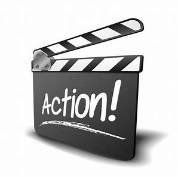 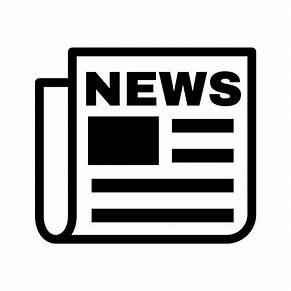 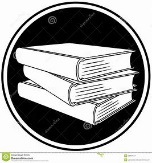 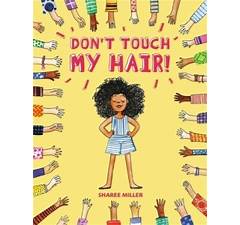 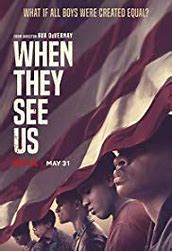 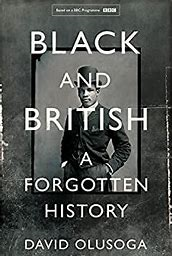 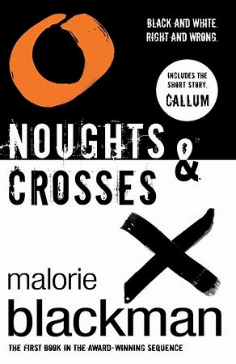 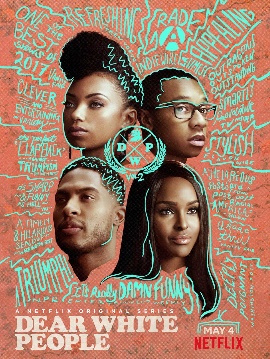 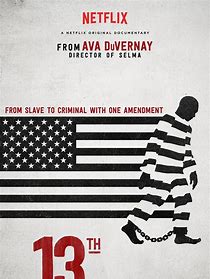 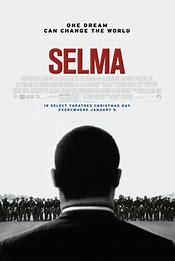 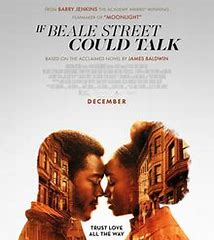 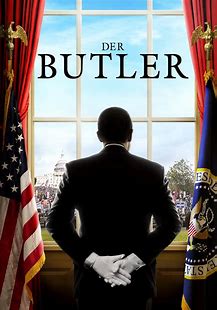 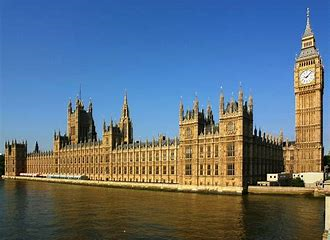 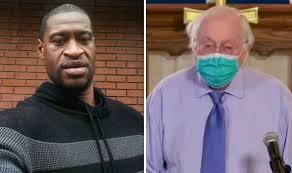 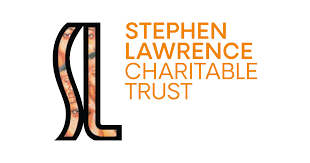 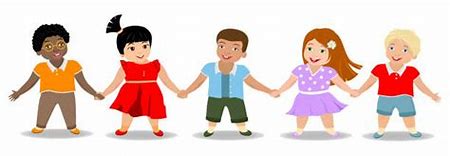 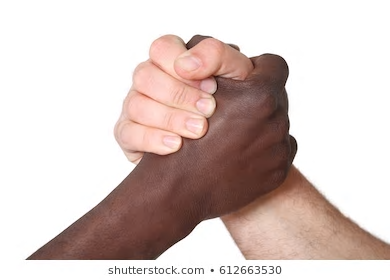 